Lesson five (5)					21 October 2014[lesyn faiw]						      [ektełbe]1. RevisionA. Write the vowelsp__l__c__   st__t__ __n 		– komisariat policjip__st   __ff__c__ 			– pocztah__sp__t__l				– szpitaltr__ __n  st__t____n			– dworzec kolejowyb__s  st__p 				– przystanek autobusowyb__nk 					- bankch__rch					- kościółph__rm__c__				- aptekash__pp__ng  c__ntr__		- centrum handloweB. Write the directions  ________________________________________________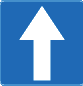 ________________________________________________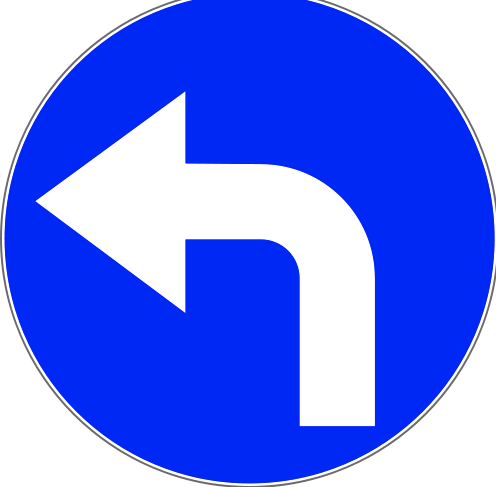 ________________________________________________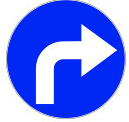 2. English alphabeta [ei]b [bi]c [si]d [di]e [i]f [ef]g [dżi]h [ejcz]i [aj]j [dżej]k [kej]l [el]m [em]n [en]o [oł]p [pi]q [kju]r [aa]s [es]t [ti]u [ju]v [vi]w [dablju]x [eks]y [łaj]z [zed]Repeat the vowelsAEIOUYRepeat the consonantGZWHDKCVJSWrite the letters you hear1. _____	2. _____	3. _____	5. _____	6. _____	7. _____	8. ____Write the names (first and family name)………………………………………………………………………………………………………………………………Write and spellyour first name…………………………………………your teacher’s first name…………………………………………the name of the person on your left…………………………………………the name of the person on your right…………………………………………Read the acronyms:CDWWWDVDBMWUSAUKITVW-  UN